проект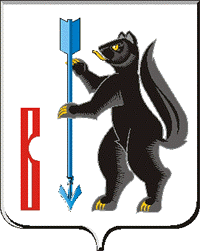 АДМИНИСТРАЦИЯГОРОДСКОГО ОКРУГА ВЕРХОТУРСКИЙП О С Т А Н О В Л Е Н И Еот  __________2020г. №  _______г. Верхотурье  О внесении изменений в муниципальную программу городского округа Верхотурский «Градостроительное развитие территории городского округа Верхотурский  до 2025 года», утвержденную постановлением Администрации городского округа Верхотурский от  18.09.2019. г № 751	В целях формирования бюджета городского округа Верхотурский на 2021 год и плановый период 2022 и 2023 годов, в соответствии с Градостроительным кодексом Российской Федерации, Бюджетным кодексом Российской Федерации, Федеральным законом от 06 октября 2003года № 131-ФЗ «Об общих принципах организации местного самоуправления в Российской Федерации», Положением о бюджетном процессе в городском округе Верхотурский, утвержденным Решением Думы городского округа Верхотурский от 28.03.2012. № 18, постановлением Администрации городского округа Верхотурский от 06.05.2019. № 373 «Об утверждении Порядка формирования и реализации муниципальных программ городского округа Верхотурский», решением Думы городского округа Верхотурский                                 от 29.04.2020  № 17 «О внесении изменений в решение Думы городского округа Верхотурский от 12 декабря 2019 № 33  «О бюджете городского округа Верхотурский на 2020 год и плановый период 2021 и 2022 годов»,  руководствуясь Уставом городского округа Верхотурский,  ПОСТАНОВЛЯЮ:1. В муниципальную программу городского округа Верхотурский «Градостроительное развитие территории городского округа Верхотурский  до 2025 года», утвержденную постановлением Администрации городского округа Верхотурский от  18.09.2019 № 751(с внесенными изменениями от 06.02.2020 № 80, от 05.03.2020 № 167, от 26.05.2020 № 368), внести следующие изменения:1) раздел паспорта «Объемы финансирования муниципальной программы по годам реализации» изложить в следующей редакции: 2) план мероприятий по выполнению муниципальной программы городского округа Верхотурский «Градостроительное развитие территории городского округа Верхотурский  до 2025 года» изложить в новой редакции, в соответствии с приложением № 1 к настоящему постановлению;3) цели, задачи и целевые показатели муниципальной программы городского округа Верхотурский «Градостроительное развитие территории городского округа Верхотурский  до 2025 года изложить в новой редакции, в соответствии с приложением № 2 к настоящему постановлению.2. Опубликовать настоящее постановление в информационном бюллетене «Верхотурская неделя» и разместить на официальном сайте городского округа Верхотурский.3. Контроль исполнения настоящего постановления оставляю за собой.Главагородского округа Верхотурский                                                       А.Г. Лиханов Приложение № 1                                                                                               к постановлению Администрации                                                                                               городского округа Верхотурский                                                                                             от __________________2020г. №______План мероприятий по выполнению муниципальной программы городского округа Верхотурский  «Градостроительное развитие территории городского округа Верхотурский  до 2025 года»Приложение № 2                                                                                               к постановлению Администрации                                                                                               городского округа Верхотурский                                                                                             от __________________2020г. №______Раздел 2 Цели, задачи и целевые показатели реализации муниципальной программы «Градостроительное развитие территории городского округа Верхотурский  до 2025 года»Объемы финансирования муниципальной программы по годам реализации, тыс. рублей     ВСЕГО: 13155,6  тыс.руб.местный бюджет: 10427,4 тыс.руб2020 – 1193,3 тыс.руб.2021 – 698,8 тыс.руб.2022 – 699,7 тыс.руб.2023 – 2680,0 тыс.руб.2024 – 2577,8 тыс.руб.2025 – 2577,8 тыс.руб.областной бюджет: 2728,2 тыс. руб.2020 -  2728,2 тыс.руб. 2021 – 00,0 тыс.руб.2022 – 00,0 тыс.руб.2023 – 00,0 тыс.руб.2024 – 00,0 тыс.руб.2025 – 00,0 тыс.руб.Адрес размещения муниципальной программы в сети Интернет www.adm-verhotury.ru№п/пНаименование мероприятия/ Источники расходов на финансированиеРасходов на выполнение мероприятия за счет всех источников ресурсного обеспечения, тыс.рублейРасходов на выполнение мероприятия за счет всех источников ресурсного обеспечения, тыс.рублейРасходов на выполнение мероприятия за счет всех источников ресурсного обеспечения, тыс.рублейРасходов на выполнение мероприятия за счет всех источников ресурсного обеспечения, тыс.рублейРасходов на выполнение мероприятия за счет всех источников ресурсного обеспечения, тыс.рублейРасходов на выполнение мероприятия за счет всех источников ресурсного обеспечения, тыс.рублейРасходов на выполнение мероприятия за счет всех источников ресурсного обеспечения, тыс.рублейНомер строки целевых показателей, на достижение которых направлены мероприятия№п/пНаименование мероприятия/ Источники расходов на финансированиевсего202020212022202320242025Номер строки целевых показателей, на достижение которых направлены мероприятия1234567891011Всего по муниципальной программе, в том числе13155,63921,5698,8699,72680,02577,82577,82областной бюджет 2728,22728,23в том числе субсидии местным бюджетам         2728,22728,24местный бюджет10427,41193,3698,8699,72680,02577,82577,85Мероприятие 1.Подготовка документов по планировке территорий2989,92450,052,052,0149,1143,4143,41.2.16областной бюджет2450,02450,07в том числе субсидии местным бюджетам         2450,02450,08местный бюджет           539,9052,052,0149,1143,4143,49Мероприятие 2.Внесение изменений в документы градостроительного зонирования1079,8145,5,0104,0104,0248,5238,9238,91.1.1.10областной бюджет65,565,511в том числе субсидии   местным бюджетам       65,565,512местный бюджет1014,380,0104,0104,0248,5238,9238,913Мероприятие 3. Внесение изменений в документы территориального планирования 2237,8472,7156,0156,0497,1478,0478,01.1.1.14областной бюджет212,7212,715в том числе субсидии   местным бюджетам       212,7212,7местный бюджет2025,1260,0156,0156,0497,1478,0478,01234567891016Мероприятие 4. Ведение государственных информационных систем обеспечения градостроительной деятельности562,688,495,695,695,692,892,81.3.1.17областной бюджет18в том числе субсидии местным бюджетам        19местный бюджет562,688,495,695,695,692,892,820Мероприятие 5. Описание местоположения границ населённых пунктов городского округа Верхотурский1516,1353,600397,7382,4382,41.4.1.21областной бюджет22в том числе субсидии местным бюджетам        23местный бюджет1516,1353,600397,7382,4382,424Мероприятие 6. Описание местоположения границ территориальных зон городского округа Верхотурский                 1763,8411,300462,7444,9444,91.4.2.25областной бюджет26в том числе субсидии  местным бюджетам        27 местный бюджет1763,8411,300462,7444,9444,928Мероприятие 7. Разработка проектов границ территории объектов культурного наследия, находящиеся в муниципальной собственности723,2072,872,8197,6190,0190,01.5.1.29местный бюджет723,2072,872,8197,6190,0190,030Мероприятие 8. Выполнение комплексных кадастровых работ                 2283,30218,4218,4631,7607,4607,41.2.131областной бюджет32в том числе субсидии  местным бюджетам        33 местный бюджет2283,30218,4218,4631,7607,4607,4строки№Цели, задачи и целевого показателя№Цели, задачи и целевого показателяНаименование цели (целей) и задач, целевых показателей Единица измеренияЕдиница измеренияЗначение целевого показателя реализации муниципальной программыЗначение целевого показателя реализации муниципальной программыЗначение целевого показателя реализации муниципальной программыЗначение целевого показателя реализации муниципальной программыЗначение целевого показателя реализации муниципальной программыЗначение целевого показателя реализации муниципальной программыЗначение целевого показателя реализации муниципальной программыЗначение целевого показателя реализации муниципальной программыЗначение целевого показателя реализации муниципальной программыЗначение целевого показателя реализации муниципальной программыЗначение целевого показателя реализации муниципальной программыЗначение целевого показателя реализации муниципальной программыИсточник значений  показателейИсточник значений  показателейстроки№Цели, задачи и целевого показателя№Цели, задачи и целевого показателяНаименование цели (целей) и задач, целевых показателей Единица измеренияЕдиница измерения20252025строки№Цели, задачи и целевого показателя№Цели, задачи и целевого показателяНаименование цели (целей) и задач, целевых показателей Единица измеренияЕдиница измерения20202020202120212022202220232023202420242025202512234455667788991010111111.1.Цель 1. «Создание условий для устойчивого, безопасного и комплексного развития территории городского округа в целях обеспечения благоприятной среды для проживания населения городского округа Верхотурский»Цель 1. «Создание условий для устойчивого, безопасного и комплексного развития территории городского округа в целях обеспечения благоприятной среды для проживания населения городского округа Верхотурский»Цель 1. «Создание условий для устойчивого, безопасного и комплексного развития территории городского округа в целях обеспечения благоприятной среды для проживания населения городского округа Верхотурский»Цель 1. «Создание условий для устойчивого, безопасного и комплексного развития территории городского округа в целях обеспечения благоприятной среды для проживания населения городского округа Верхотурский»Цель 1. «Создание условий для устойчивого, безопасного и комплексного развития территории городского округа в целях обеспечения благоприятной среды для проживания населения городского округа Верхотурский»Цель 1. «Создание условий для устойчивого, безопасного и комплексного развития территории городского округа в целях обеспечения благоприятной среды для проживания населения городского округа Верхотурский»Цель 1. «Создание условий для устойчивого, безопасного и комплексного развития территории городского округа в целях обеспечения благоприятной среды для проживания населения городского округа Верхотурский»Цель 1. «Создание условий для устойчивого, безопасного и комплексного развития территории городского округа в целях обеспечения благоприятной среды для проживания населения городского округа Верхотурский»Цель 1. «Создание условий для устойчивого, безопасного и комплексного развития территории городского округа в целях обеспечения благоприятной среды для проживания населения городского округа Верхотурский»Цель 1. «Создание условий для устойчивого, безопасного и комплексного развития территории городского округа в целях обеспечения благоприятной среды для проживания населения городского округа Верхотурский»Цель 1. «Создание условий для устойчивого, безопасного и комплексного развития территории городского округа в целях обеспечения благоприятной среды для проживания населения городского округа Верхотурский»Цель 1. «Создание условий для устойчивого, безопасного и комплексного развития территории городского округа в целях обеспечения благоприятной среды для проживания населения городского округа Верхотурский»Цель 1. «Создание условий для устойчивого, безопасного и комплексного развития территории городского округа в целях обеспечения благоприятной среды для проживания населения городского округа Верхотурский»Цель 1. «Создание условий для устойчивого, безопасного и комплексного развития территории городского округа в целях обеспечения благоприятной среды для проживания населения городского округа Верхотурский»Цель 1. «Создание условий для устойчивого, безопасного и комплексного развития территории городского округа в целях обеспечения благоприятной среды для проживания населения городского округа Верхотурский»Цель 1. «Создание условий для устойчивого, безопасного и комплексного развития территории городского округа в целях обеспечения благоприятной среды для проживания населения городского округа Верхотурский»Цель 1. «Создание условий для устойчивого, безопасного и комплексного развития территории городского округа в целях обеспечения благоприятной среды для проживания населения городского округа Верхотурский»21.1.1.1.Задача 1. « Внесение изменений в документы территориального планирования и градостроительного зонирования»Задача 1. « Внесение изменений в документы территориального планирования и градостроительного зонирования»Задача 1. « Внесение изменений в документы территориального планирования и градостроительного зонирования»Задача 1. « Внесение изменений в документы территориального планирования и градостроительного зонирования»Задача 1. « Внесение изменений в документы территориального планирования и градостроительного зонирования»Задача 1. « Внесение изменений в документы территориального планирования и градостроительного зонирования»Задача 1. « Внесение изменений в документы территориального планирования и градостроительного зонирования»Задача 1. « Внесение изменений в документы территориального планирования и градостроительного зонирования»Задача 1. « Внесение изменений в документы территориального планирования и градостроительного зонирования»Задача 1. « Внесение изменений в документы территориального планирования и градостроительного зонирования»Задача 1. « Внесение изменений в документы территориального планирования и градостроительного зонирования»Задача 1. « Внесение изменений в документы территориального планирования и градостроительного зонирования»Задача 1. « Внесение изменений в документы территориального планирования и градостроительного зонирования»Задача 1. « Внесение изменений в документы территориального планирования и градостроительного зонирования»Задача 1. « Внесение изменений в документы территориального планирования и градостроительного зонирования»Задача 1. « Внесение изменений в документы территориального планирования и градостроительного зонирования»Задача 1. « Внесение изменений в документы территориального планирования и градостроительного зонирования»31.1.1.1.1.1.Доля населенных пунктов на которые разработаны и утверждены документы территориального планирования и градостроительного зонирования, от общего числа населенных пунктов городского округа Верхотурский.%%100100100100100100100100100100100100Ведомственные данныеВедомственные данные41.2.1.2.Задача 2.  «Подготовка документации по планировке территорий»Задача 2.  «Подготовка документации по планировке территорий»Задача 2.  «Подготовка документации по планировке территорий»Задача 2.  «Подготовка документации по планировке территорий»Задача 2.  «Подготовка документации по планировке территорий»Задача 2.  «Подготовка документации по планировке территорий»Задача 2.  «Подготовка документации по планировке территорий»Задача 2.  «Подготовка документации по планировке территорий»Задача 2.  «Подготовка документации по планировке территорий»Задача 2.  «Подготовка документации по планировке территорий»Задача 2.  «Подготовка документации по планировке территорий»Задача 2.  «Подготовка документации по планировке территорий»Задача 2.  «Подготовка документации по планировке территорий»Задача 2.  «Подготовка документации по планировке территорий»Задача 2.  «Подготовка документации по планировке территорий»Задача 2.  «Подготовка документации по планировке территорий»Задача 2.  «Подготовка документации по планировке территорий»51.2.1.1.2.1.Площадь территории, обеспеченной утвержденной документацией по планировке территорий             гага218,0218,0224,0224,0225,0225,0226,0226,0227,0227,0228,0228,0Ведомственные данныеВедомственные данные61.3.1.3.Задача 3. Внедрение и ведение автоматизированной информационной системы обеспечения градостроительной деятельности с приобретением и установкой соответственного программного обеспечения, оборудования и обучением специалистов               Задача 3. Внедрение и ведение автоматизированной информационной системы обеспечения градостроительной деятельности с приобретением и установкой соответственного программного обеспечения, оборудования и обучением специалистов               Задача 3. Внедрение и ведение автоматизированной информационной системы обеспечения градостроительной деятельности с приобретением и установкой соответственного программного обеспечения, оборудования и обучением специалистов               Задача 3. Внедрение и ведение автоматизированной информационной системы обеспечения градостроительной деятельности с приобретением и установкой соответственного программного обеспечения, оборудования и обучением специалистов               Задача 3. Внедрение и ведение автоматизированной информационной системы обеспечения градостроительной деятельности с приобретением и установкой соответственного программного обеспечения, оборудования и обучением специалистов               Задача 3. Внедрение и ведение автоматизированной информационной системы обеспечения градостроительной деятельности с приобретением и установкой соответственного программного обеспечения, оборудования и обучением специалистов               Задача 3. Внедрение и ведение автоматизированной информационной системы обеспечения градостроительной деятельности с приобретением и установкой соответственного программного обеспечения, оборудования и обучением специалистов               Задача 3. Внедрение и ведение автоматизированной информационной системы обеспечения градостроительной деятельности с приобретением и установкой соответственного программного обеспечения, оборудования и обучением специалистов               Задача 3. Внедрение и ведение автоматизированной информационной системы обеспечения градостроительной деятельности с приобретением и установкой соответственного программного обеспечения, оборудования и обучением специалистов               Задача 3. Внедрение и ведение автоматизированной информационной системы обеспечения градостроительной деятельности с приобретением и установкой соответственного программного обеспечения, оборудования и обучением специалистов               Задача 3. Внедрение и ведение автоматизированной информационной системы обеспечения градостроительной деятельности с приобретением и установкой соответственного программного обеспечения, оборудования и обучением специалистов               Задача 3. Внедрение и ведение автоматизированной информационной системы обеспечения градостроительной деятельности с приобретением и установкой соответственного программного обеспечения, оборудования и обучением специалистов               Задача 3. Внедрение и ведение автоматизированной информационной системы обеспечения градостроительной деятельности с приобретением и установкой соответственного программного обеспечения, оборудования и обучением специалистов               Задача 3. Внедрение и ведение автоматизированной информационной системы обеспечения градостроительной деятельности с приобретением и установкой соответственного программного обеспечения, оборудования и обучением специалистов               Задача 3. Внедрение и ведение автоматизированной информационной системы обеспечения градостроительной деятельности с приобретением и установкой соответственного программного обеспечения, оборудования и обучением специалистов               Задача 3. Внедрение и ведение автоматизированной информационной системы обеспечения градостроительной деятельности с приобретением и установкой соответственного программного обеспечения, оборудования и обучением специалистов               Задача 3. Внедрение и ведение автоматизированной информационной системы обеспечения градостроительной деятельности с приобретением и установкой соответственного программного обеспечения, оборудования и обучением специалистов               71.3.1.1.3.1.Наличие информационной системы  обеспечения градостроительной деятельностиНаличие информационной системы  обеспечения градостроительной деятельностиДа/нетДа/нетдадададададададададададаВедомственные данные81.4.1.4.Задача 4. Внесение в Единый государственный реестр недвижимости сведений  о границах муниципального образования, населенных пунктов и территориальных зонЗадача 4. Внесение в Единый государственный реестр недвижимости сведений  о границах муниципального образования, населенных пунктов и территориальных зонЗадача 4. Внесение в Единый государственный реестр недвижимости сведений  о границах муниципального образования, населенных пунктов и территориальных зонЗадача 4. Внесение в Единый государственный реестр недвижимости сведений  о границах муниципального образования, населенных пунктов и территориальных зонЗадача 4. Внесение в Единый государственный реестр недвижимости сведений  о границах муниципального образования, населенных пунктов и территориальных зонЗадача 4. Внесение в Единый государственный реестр недвижимости сведений  о границах муниципального образования, населенных пунктов и территориальных зонЗадача 4. Внесение в Единый государственный реестр недвижимости сведений  о границах муниципального образования, населенных пунктов и территориальных зонЗадача 4. Внесение в Единый государственный реестр недвижимости сведений  о границах муниципального образования, населенных пунктов и территориальных зонЗадача 4. Внесение в Единый государственный реестр недвижимости сведений  о границах муниципального образования, населенных пунктов и территориальных зонЗадача 4. Внесение в Единый государственный реестр недвижимости сведений  о границах муниципального образования, населенных пунктов и территориальных зонЗадача 4. Внесение в Единый государственный реестр недвижимости сведений  о границах муниципального образования, населенных пунктов и территориальных зонЗадача 4. Внесение в Единый государственный реестр недвижимости сведений  о границах муниципального образования, населенных пунктов и территориальных зонЗадача 4. Внесение в Единый государственный реестр недвижимости сведений  о границах муниципального образования, населенных пунктов и территориальных зонЗадача 4. Внесение в Единый государственный реестр недвижимости сведений  о границах муниципального образования, населенных пунктов и территориальных зонЗадача 4. Внесение в Единый государственный реестр недвижимости сведений  о границах муниципального образования, населенных пунктов и территориальных зонЗадача 4. Внесение в Единый государственный реестр недвижимости сведений  о границах муниципального образования, населенных пунктов и территориальных зонЗадача 4. Внесение в Единый государственный реестр недвижимости сведений  о границах муниципального образования, населенных пунктов и территориальных зон91.4.1.1.4.1.доля населенных пунктов сведения о границах которых внесены в Единый государственный реестр недвижимости, в общем количестве населенных пунктов. %%100100100100100100100100100100100100Ведомственные данныеВедомственные данные101.4.2.1.4.2.доля территориальных зон, сведения о границах которых внесены в Единый государственный реестр недвижимости, в общем количестве территориальных зон, установленных правилами землепользования и застройки.%%100100100100100100100100100100100100Ведомственные данныеВедомственные данные111.5.Задача 5. Разработка проектов границ территории объектов культурного наследия, находящихся в муниципальной собственности.Задача 5. Разработка проектов границ территории объектов культурного наследия, находящихся в муниципальной собственности.Задача 5. Разработка проектов границ территории объектов культурного наследия, находящихся в муниципальной собственности.Задача 5. Разработка проектов границ территории объектов культурного наследия, находящихся в муниципальной собственности.Задача 5. Разработка проектов границ территории объектов культурного наследия, находящихся в муниципальной собственности.Задача 5. Разработка проектов границ территории объектов культурного наследия, находящихся в муниципальной собственности.Задача 5. Разработка проектов границ территории объектов культурного наследия, находящихся в муниципальной собственности.Задача 5. Разработка проектов границ территории объектов культурного наследия, находящихся в муниципальной собственности.Задача 5. Разработка проектов границ территории объектов культурного наследия, находящихся в муниципальной собственности.Задача 5. Разработка проектов границ территории объектов культурного наследия, находящихся в муниципальной собственности.Задача 5. Разработка проектов границ территории объектов культурного наследия, находящихся в муниципальной собственности.Задача 5. Разработка проектов границ территории объектов культурного наследия, находящихся в муниципальной собственности.Задача 5. Разработка проектов границ территории объектов культурного наследия, находящихся в муниципальной собственности.Задача 5. Разработка проектов границ территории объектов культурного наследия, находящихся в муниципальной собственности.Задача 5. Разработка проектов границ территории объектов культурного наследия, находящихся в муниципальной собственности.Задача 5. Разработка проектов границ территории объектов культурного наследия, находящихся в муниципальной собственности.Задача 5. Разработка проектов границ территории объектов культурного наследия, находящихся в муниципальной собственности.Задача 5. Разработка проектов границ территории объектов культурного наследия, находящихся в муниципальной собственности.121.5.11.5.1доля объектов культурного наследия, находящихся в муниципальной собственности на которые разработаны проекты границ территории объектов культурного наследия от общего числа объектов культурного наследия, находящихся в муниципальной собственности.%%006,36,36,36,36,36,36,36,36,36,3Ведомственные данныеВедомственные данные